8 февраля 2018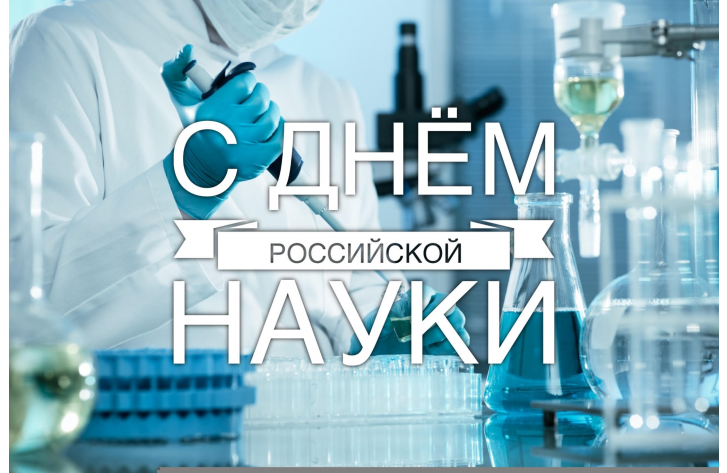 Руководитель ФАНО России М.М. Котюков поздравил с Днем российской наукиДорогие друзья!Поздравляю вас с Днем российской науки!В современном мире науке отведена особая роль. Безопасность и суверенитет государства, его экономическое и социальное развитие напрямую зависят от научно-технологического прогресса.Будущими мировыми лидерами станут страны, способные создавать прорывные технологии и на их основе формировать собственную мощную производственную базу.Россия всегда по праву гордилась талантливыми учёными, которые существенно раздвинули горизонты познания и внесли значимый вклад в развитие мировой научной мысли.Нынешнее поколение российских исследователей продолжает замечательные традиции своих предшественников. А государство, со своей стороны, предпринимает активные меры по формированию эффективной инновационной среды, поддерживает перспективные научные центры, реализует меры по развитию кадрового потенциала российской науки и создает условия для профессионального роста исследователей.Наука – это образ жизни. Это сложное, но интересное дело. Я поздравляю всех, кто выбрал для себя путь ученого.Пусть впереди вас ждут новые открытия и успешные проекты!Крепкого здоровья и благополучия вам и вашим близким!